人教部编版五年级语文下册单元测试卷 第一单元  [时间:90分钟   满分:100分] 一、积累与运用。（40分）看拼音，写词语。（8分）      hú dié        zhòu yè        fú xiǎo       chǎn tǔyīng huā       shuǐ piáo      chéng rèn      mà  zha       2.巧填同音字。（2分）（1）[chéng] 犯了错误要敢于(    )认错误,这样的孩子才是(     )实的。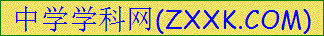 （2）[yīng]  天气很好,老(    )在高空中展翅盘旋,(    )姿勃发，(    )桃树上停着一只黄(    )，它(    )该是被这优美的春景陶醉了吧，要不怎么会欣赏得这么入神。[来源:学科网]3.我会辨字组词。(5分)瓢(      )    拴(      )   瞎(      )    晓(      )	   拔(      ) 飘(      )    栓(      )   割(      )    浇(      )    拨(      )4.照样子写词语。 （2分）例：金（灿灿） 水（        ）    甜（       ）   红（        ）  蓝（        ） 冷（        ）    乐（       ）   绿（        ）  白（        ）5. 给加点字选择合适的解释，把正确答案的序号填在括号里。（3分）（1）能书善画（    ）  A.善良、慈善   B.友好、和好   C.擅长、长于 （2）颇负盛名（    ）  A.背     B.担负   C.失败    D.享有（3）愈是寒冷，愈是顽强（     ） A.（病）好   B.较好   C.越……越6.用“\”划去括号里不恰当的词语。(2分)（1）如果只有(冷清清   孤零零)一个月亮,未免显得有点儿孤单。（2）唯独书房里那一幅墨梅图，他分外(爱护   爱惜) ,家人碰也碰不得。[来源:学§科§网]（3）蜜蜂满身绒毛,落到一朵花上,胖乎乎,(圆滚滚   圆溜溜) ,就像一个小毛球。（4）离别的前一天早上，外祖父(郑重   慎重)地递给我一卷白杭绸包着的东西。7.判断下列说法的对错，对的打“√”，错的打“×”。（2分）（1）通过有感情地朗读，把自己体会到的感情表达出来，能加深对课文思想感情的体会。（    ）（2）我在读《月是故乡明》时，把自己想象成文中的主人公，体会到了作者的怀乡之情。（    ）（3）《梅花魂》以梅花为线索，讲了外祖父的几件事，从中表现了这位老人对梅花的挚爱，表达了身在异国的华侨眷恋祖国的思想感情。（    ）（4）《祖父的园子》一文中，祖父的园子的特别之处在于它是“我”童年的乐园，有小桥流水，有各种花草昆虫……（    ）8.句子练习。（10分）（1）照样子，写句子。①童年是一幅画，画里有我们五彩的生活。童年是                ，                          。②有时不但没有盖上菜种，反而把它踢飞了。                          ，反而                   。（2）补充句子。①                       ，村庄儿女各当家。②                       ，彩丝穿取当银钲。③谁言寸草心，                          。（3）读下面的句子，想象句中描写的情境，仿照说说“冷”的情景。八月，天多热。鸡热得耷拉着翅膀，狗热得吐出舌头，蝉热得不知如何是好。9.根据情景补充对话。(6 分)小龙: ____________________________________________。爸  爸：好,你问吧。[来源:学。科。网]小龙: ____________________________________________。爸  爸:那时,我对收音机里的 声音很好奇,以为收音机里有小人儿在说话、唱歌,便把收音机后盖撬开了,结果没有看见什么小人儿，还把它弄坏了。那时候的我,真傻!小龙：不,说明您有一颗好奇心。那您下课后最喜欢玩什么游戏呢?爸  爸：____________________________________________。二、积累与运用。（30分）(一)对比阅读诗词。（12分）(甲)梅花[宋]王安石墙角数枝梅,凌寒独自开。遥知不是雪,为有暗香来。(乙)卜算子·咏梅毛泽东风雨送春归,飞雪迎春到。已是悬崖百丈冰,犹有花枝俏。  俏也不争春,只把春来报。待到山花烂漫时,她在丛中笑。1.下列对“凌寒独自开”中的“凌”字解释正确的一项是(  )(3分)A.畏惧    B.欺凌    C.等待    D.冒着2.甲诗前两句赞美了梅(  )的气概。(3分)A.挺直高洁,正直无私  B.芳香四溢,脱俗超群C.坚韧挺拔,勇往直前	D.美丽动人,楚楚可爱3.乙词中画“  ”的句子运用了什么修辞手法?歌颂了梅的什么精神品质?(6分) (二)阅读欣赏。(18分)剥 豆    一天,我与儿子相对坐着剥豌豆，当翠绿的豆快将白瓷盆的底铺满时，儿子忽地离位，新拿一个瓷碗放在自己面前，将瓷盆朝我面前推推。     看他碗里粒粒可数的豆，我问：“想比赛？”     “对。” 儿子眼动手剥，利索地回答。     “可这不公平，我盆里已不少了，你才刚开始。”我说着顺手抓一把豆想放在他碗里。  “不”他按住我的手，“就这样， 我才能试出自己的速度。”     一些喜悦悄悄在我心里散开。     一时,原本很随意的家务劳动有了节奏，只见手起豆落，母子皆敛声息语。     “让儿子赢，使他以后对自己多一些自信。”这样想着，我的手不知不觉就慢了下来，借拾豆的机会稍停一下。     “在外面竞争是靠实力，谁会让你？让他知道，失败成功皆是常事。”想到这里，我剥豆的速度分明快了。     儿子手不停，眼却时时在两个容器中睃。见他如此投入，我心生怜爱：学校的考试名次，够他累的了……剥豆的动作不觉中又缓了下来。     转念一想：“不要给孩子虚假的胜利。”我剥豆的节奏自然又紧了许多。     一大袋豌豆很快剥光。一盆一碗、一大一小不同的容器难以比较，凭常识，我知道儿子肯定输了，正想淡化结果，他却极认真地新拿来了碗，先将他的豆倒进去，正好满一碗，然后又用同样的碗来量我的豆，也是一碗，只是凸出了，像隆起的土丘。     “你赢了。”他朝我笑笑，很轻松，全没有剥豆时的认真和执著。     “是平局。我本来有底子。”我纠正他。     “我少，我就是输。”没有赌气，没有沮丧，儿子认真和我争。脸上仍是那如山泉般清澈的笑容。 细想起来，自己瞻前顾后，小心翼翼，实在是多余了。 1. 写出同义词。（2分）敛声息语——                                                           瞻前顾后——                                                         2. 文中母亲剥豆的速度时快时慢，请用自己的话分别说明其中的原因。 （4分）（1）慢下来的原因是：__________________________________________。 （2）快起来的原因是：__________________________________________。 3.“一些喜悦悄悄在我心里散开。 ”“我”为什么喜悦呢？（3分）4.儿子的性格特征表现得十分鲜明,其中最突出的两点是：__________ 和 _______。 用“     ”划出文章中最能表现人物性格特点的语句。（只划一处）（3分）5.“‘ 我少，是我输了。’没有赌气，没有沮丧，儿子的脸上仍是那如山泉般的清澈笑容。”从中可以看出这是一个怎样的孩子？（3分）6.作者为什么说“自己瞻前顾后，小心翼翼，实在是多余了”？（3分）___________________________________________________________________________ 三、习作与表达。（30分）[来源:Zxxk.Com]同学们都有五彩的童年生活，每当回忆起来总觉得那样富有情趣，那样值得回味留恋。那就请同学们写一件童年趣事吧。要写出自己是怎样观察生活的，真实地表达自己的感受。题目自拟。[来源:学科网ZXXK]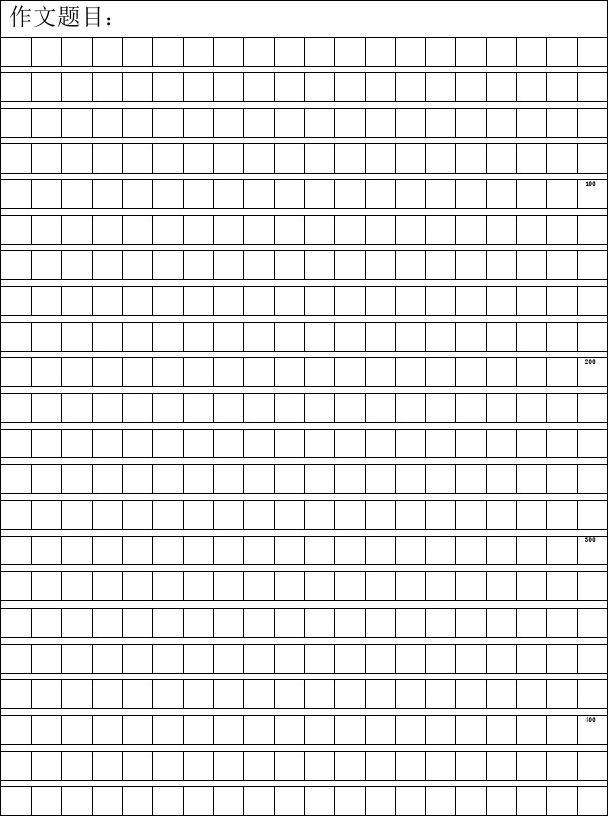 答案一、1.蝴蝶  昼夜  拂晓  铲土  樱花  水瓢  承认  蚂蚱承认  诚实   老鹰  英姿  樱桃  黄莺  应该3.水瓢  飘扬  拴住  木栓  瞎子  割草  拂晓  浇水  拔草  拨开4.水汪汪  冷冰冰 甜蜜蜜  乐呵呵 红彤彤 绿油油  蓝盈盈 白花花5. （1） C.（2） D.（3） C.6.划去（1） 孤零零（2） 爱惜（3） 圆溜溜（4） 慎重7.1.√   2. √   3. √   4.×8.1.提示：句子通顺即可。2.昼出耘田夜绩麻   稚子金盆脱晓冰  报得三春晖 3.略。9.示例:爸爸,我想问您几个问题,不知道您有没有空?  您小时候有没有干过什么傻事呢?   我喜欢抽陀螺。二、（一）1.D 2.C3.运用了拟人的修辞手法。歌颂了梅与世无争、默默奉献的精神品质。   （二）1. 敛声息语—— 敛声屏气    瞻前顾后——思前想后 2.（1）慢下来的原因是： 想给孩子自信，觉得孩子太累了。 （2）快起来的原因是： 在外面竞争靠实力， 让孩子知道失败成功皆是常事， 不给孩子虚假的胜利 。 3.因为“我”看到儿子的认真、执着。4.认真 和 执着。 “我少，我就是输。”没有赌气，没有沮丧，儿子认真和我争。脸上仍是那如山泉般清澈的笑容。5.坦然面对失败的孩子。6.母亲懂得了应该让孩子在磨难中学会坚强和勇敢。三、习作题号一二三总分得分得分得分得分